Semptember 2017                                                                                                            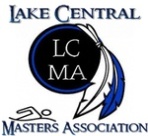 SUNDAYMONDAYTUESDAYWEDNESDAYTHURSDAYFRIDAYSATURDAYPM:  6:30-7:301     AM:  5:00-6:30234 No PracticeLabor Day56 AM:  5:00-6:30PM:  6:30-7:307PM:  6:30-7:308 AM:  5:00-6:3091011AM:  5:00-6:30PM:  7:00-8:001213AM:  5:00-6:30PM:  7:00-8:0014PM:  7:00-8:0015AM:  5:00-6:30161718AM:  5:00-6:30PM:  7:00-8:001920AM:  5:00-6:30PM:  7:00-8:0021PM:  7:00-8:0022AM: 5:00-6:30232425      AM:  5:00-6:30PM:  7:00-8:002627AM:  5:00-6:30PM:  7:00-8:0028PM:  7:00-8:0029AM: 5:00-6:3030NOTE: No practice Monday 9/4 due to the holidayStarting September 11th, PM practice time is now 7:00 pm – 8:00 pm         NOTE: No practice Monday 9/4 due to the holidayStarting September 11th, PM practice time is now 7:00 pm – 8:00 pm         NOTE: No practice Monday 9/4 due to the holidayStarting September 11th, PM practice time is now 7:00 pm – 8:00 pm         NOTE: No practice Monday 9/4 due to the holidayStarting September 11th, PM practice time is now 7:00 pm – 8:00 pm         NOTE: No practice Monday 9/4 due to the holidayStarting September 11th, PM practice time is now 7:00 pm – 8:00 pm         NOTE: No practice Monday 9/4 due to the holidayStarting September 11th, PM practice time is now 7:00 pm – 8:00 pm         